Služby OLO počas sviatku 17. novembra 2021Bratislava, 15. novembra 2021 - Bratislavská mestská spoločnosť Odvoz a likvidácia odpadu (OLO a.s.) bude vykonávať odvoz odpadu počas štátneho sviatku 17. 11. 2021 bez zmeny, s výnimkou prevádzky zberných dvorov.Odvoz zmesového komunálneho odpadu, triedeného odpadu (papier, plasty, sklo), záhradného bioodpadu, kuchynského bioodpadu a jedlých olejov a tukov bude v stredu 17. novembra 2021 prebiehať bez zmeny, tj. podľa bežného harmonogramu platného na tento deň. Zberný dvor OLO na Starej Ivanskej ceste 2 bude v stredu 17. novembra 2021 zatvorený; počas pracovných dní je zberný dvor otvorený v čase od 8.00 do 18.00 a v sobotu od 8.00 do 18.00.Zberný dvor Rača na ulici Pri Šajbách 1 bude zatvorený; počas týždňa je otvorený vo štvrtok od 11.00 do 18.00 a v sobotu od 8.00 do 15.00.ZEVO (Zariadenie na energetické využívanie odpadu, st. názov Spaľovňa Bratislava) z dôvodu pravidelnej technologickej odstávky neprijíma odpad od externých zákazníkov do 19. 11. 2021. Počas pracovných dní je ZEVO otvorené v čase od 6.00 do 14.00 a v sobotu od 6.00 do 11.30.Zákaznícke centrum bude dostupné v skrátených hodinách od 7.00 do 12.00 a vybavuje výlučne e-mailové (zakazka@olo.sk) a telefonické (02/50 110 111) požiadavky.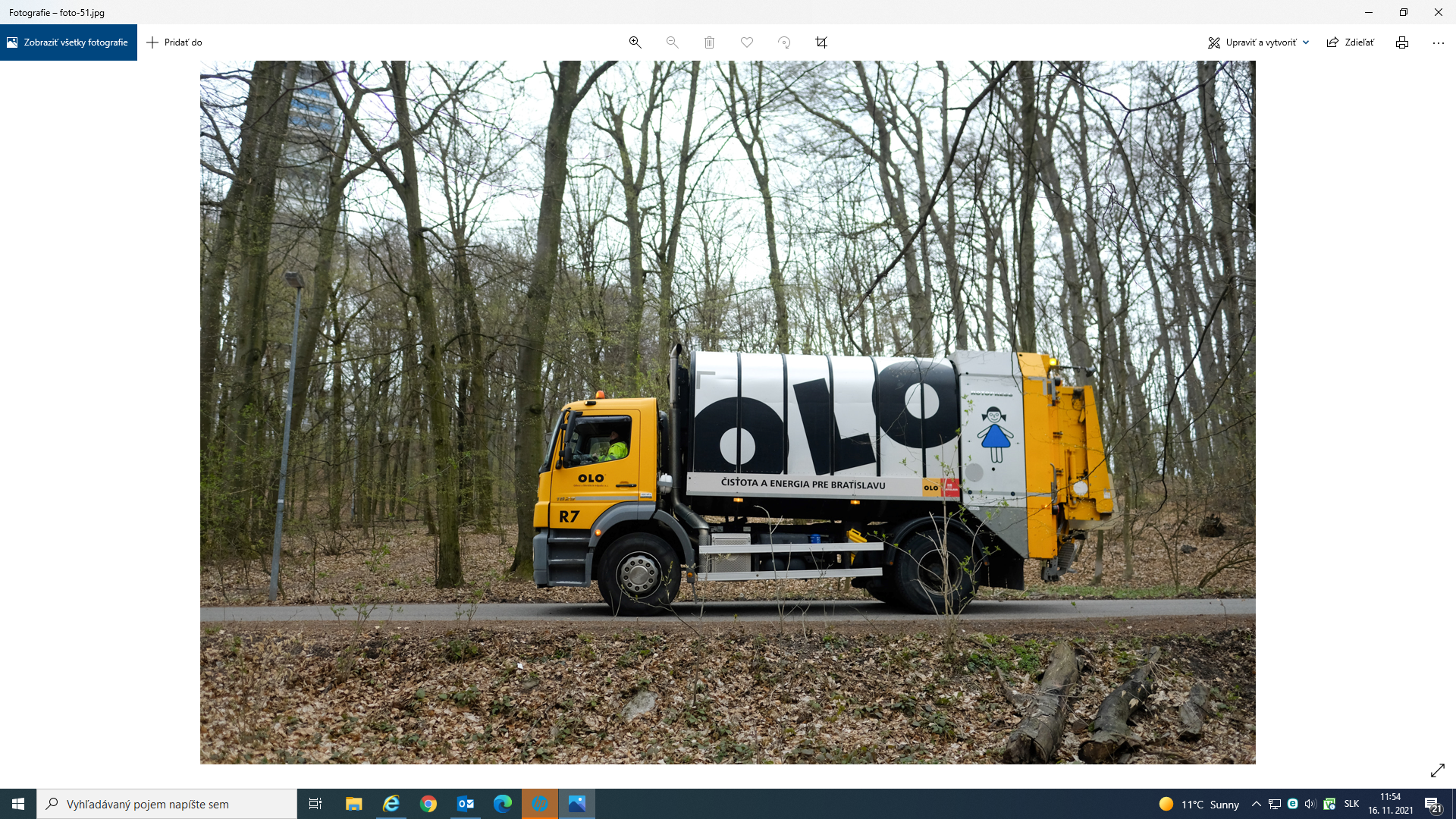 